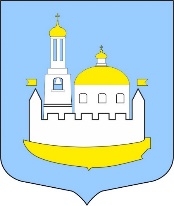 МЕСТНАЯ АДМИНИСТРАЦИЯ
ВНУТРИГОРОДСКОГО МУНИЦИПАЛЬНОГО ОБРАЗОВАНИЯ ГОРОДА ФЕДЕРАЛЬНОГО ЗНАЧЕНИЯ САНКТ-ПЕТЕРБУРГАПОСЕЛОК УСТЬ-ИЖОРАП О С Т А Н О В Л Е Н И Е26.09.2022							          	 № 22/01-05/2022О внесение изменений в Постановление № 20-1/01-13 от 06.10.2021«Об утверждении муниципальных программ МО п. Усть-Ижора на 2022 год На основании ст.179.3 Бюджетного Кодекса Российской Федерации во исполнение местного бюджета внутригородского муниципального образования Санкт-Петербурга поселка Усть-Ижора,  ПОСТАНОВИЛА:1.  Внести изменения в муниципальные программы МО п. Усть-Ижора на 2022 год:	1) национальная безопасность и правоохранительная деятельность внутригородского муниципального образования Санкт-Петербурга поселка Усть-Ижора на 2022 год (Приложение № 2);2) мероприятий по участию в профилактике терроризма и экстремизма, по участию в созданию условий для реализации мер, направленных на укрепление межнационального и межконфессионального согласия, сохранение и развитие языков и культуры народов Российской Федерации, проживающих на территории муниципального образования, социальную и культурную адаптацию мигрантов, профилактику межнациональных (межэтнических) конфликтов, а также минимизации и ликвидации последствий проявления терроризма  и экстремизма на территории внутригородского муниципального образования Санкт-Петербурга поселка Усть-Ижора на 2022 год (Приложение № 4).2. Контроль за исполнением настоящего Постановления оставляю за собой.Врио Главы местной администрации				С.В.Астальцова